公司簡介因應107年就業服務法修正(條文內容：就業服務法第5條第2項：雇主招募或僱用員工，不得有下列情事：…六、提供職缺之經常性薪資未達新臺幣四萬元而未公開揭示或告知其薪資範圍；罰則-違反上述規定，處新臺幣六萬元以上三十萬元以下罰鍰。因為職缺都會公告，為避免廠商觸法，建請廠商務必列出職缺薪資範圍。(資料請以一頁為限)公司名稱全家國際餐飲股份有限公司-大戶屋、bb.q CHICKEN、IKIGAI燒肉攤位編號餐飲1公司地址台北市中山北路二段61號3樓統一編號53089762負責人吳勝福員工人數1300連絡人李美葳連絡電話02-2523-5775#1812E-mailabbylee@familygourmet.com.twabbylee@familygourmet.com.twabbylee@familygourmet.com.tw公司網址     QR Code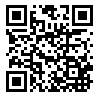 服務項目日式定食、韓式炸雞、韓式料理、燒肉等各式料理日式定食、韓式炸雞、韓式料理、燒肉等各式料理日式定食、韓式炸雞、韓式料理、燒肉等各式料理勞動權益勞、健保 勞退 團保 休假制度 依勞基法勞、健保 勞退 團保 休假制度 依勞基法勞、健保 勞退 團保 休假制度 依勞基法福利制度1.保險福利：勞保、健保、團保、6%勞退提撥2.獎金福利：年終獎金、績效獎金、月激勵獎金、員工介紹獎金、證照獎金、全勤獎金、店舖負責人獎金3.休假福利：優於同業的休假天數(月休8-10日，國定假日另計，年休約116天)、符合勞基法之特休天數、陪產假、家庭照顧假、女性同仁生理假&育嬰假4.健康福利：年度員工體檢5.職工福利：三節+生日禮券、結婚禮金、生育禮金、喪病慰問金6.津貼福利：區站評核通過核發，最高月薪+2000元7.其他福利：出勤供餐優惠、員工用餐折扣&折扣券、春酒聚餐摸彩、店舖聚餐、員工旅遊、赴日參訪8.教育訓練：新進人員訓練、在職訓練OJT、主管養成課程、證照考試輔導、企業大學等是否進用身心障礙人員是福利制度1.保險福利：勞保、健保、團保、6%勞退提撥2.獎金福利：年終獎金、績效獎金、月激勵獎金、員工介紹獎金、證照獎金、全勤獎金、店舖負責人獎金3.休假福利：優於同業的休假天數(月休8-10日，國定假日另計，年休約116天)、符合勞基法之特休天數、陪產假、家庭照顧假、女性同仁生理假&育嬰假4.健康福利：年度員工體檢5.職工福利：三節+生日禮券、結婚禮金、生育禮金、喪病慰問金6.津貼福利：區站評核通過核發，最高月薪+2000元7.其他福利：出勤供餐優惠、員工用餐折扣&折扣券、春酒聚餐摸彩、店舖聚餐、員工旅遊、赴日參訪8.教育訓練：新進人員訓練、在職訓練OJT、主管養成課程、證照考試輔導、企業大學等是否進用外籍生是公司簡介「全家國際餐飲」成立於2010年，為全家便利商店之關係企業，運用經營連鎖店的經驗與資源，經營多品牌(大戶屋、bb.q CHICKEN、IKIGAI燒肉、沃克牛排)、多品類，擴展餐飲事業版圖。旗下涵蓋日韓、燒肉、西餐等類別，秉持使用優良品質的好食材，提供安心飲食的用餐環境，照顧全家大小的日常飲食，為全方位的連鎖餐飲服務集團。公司預計於2024年上櫃，年營收已超過21億、今年預計展店至80間，可提供積極的您一展長才之機會。「全家國際餐飲」成立於2010年，為全家便利商店之關係企業，運用經營連鎖店的經驗與資源，經營多品牌(大戶屋、bb.q CHICKEN、IKIGAI燒肉、沃克牛排)、多品類，擴展餐飲事業版圖。旗下涵蓋日韓、燒肉、西餐等類別，秉持使用優良品質的好食材，提供安心飲食的用餐環境，照顧全家大小的日常飲食，為全方位的連鎖餐飲服務集團。公司預計於2024年上櫃，年營收已超過21億、今年預計展店至80間，可提供積極的您一展長才之機會。「全家國際餐飲」成立於2010年，為全家便利商店之關係企業，運用經營連鎖店的經驗與資源，經營多品牌(大戶屋、bb.q CHICKEN、IKIGAI燒肉、沃克牛排)、多品類，擴展餐飲事業版圖。旗下涵蓋日韓、燒肉、西餐等類別，秉持使用優良品質的好食材，提供安心飲食的用餐環境，照顧全家大小的日常飲食，為全方位的連鎖餐飲服務集團。公司預計於2024年上櫃，年營收已超過21億、今年預計展店至80間，可提供積極的您一展長才之機會。職務名稱人數主要資格條件（例如：學歷及系所、技能、語文、證照等）待遇(禁面議及低於勞基法薪資)工作內容工作地點備註大戶屋、bb.q CHICKEN、IKIGAI燒肉-內外場正職30○科系不拘、有無經驗皆可。○歡迎對內場料理有興趣、外場服務有熱情的您投遞履歷!月薪36,000~40,000元(新竹地區月薪38,000~42,000元)●外場1.服務:訂位帶客及客席服務2.收銀:客人離席結帳3.酒水:飲料與甜點製作4.出餐:確認餐點品質●內場1.擺台:餐點擺盤、蔬果處理2.備料:洗、削、剝、切各種食材，烹飪前置作業3.餐點:各項料理製作、出餐4.庫存:食材控管、原物料備品庫存管理學習全台各地大戶屋-內外場儲備幹部10○科系不拘、有無經驗皆可。○歡迎對成為餐廳管理者有興趣的您投遞履歷!月薪40,000元起(新竹地區月薪42,000元起)●外場：服務:訂位帶客及客席服務➔收銀:POS系統結帳➔酒水:進行飲料甜點製作➔餐點:送餐與收桌➔現場:門市營運&利潤管理、人力安排●內場：擺台：餐點擺盤、蔬果處理➔備料：備置肉類、菜類以及醬料、監督食材規格以及安全➔餐點：各項料理製作、出餐➔食材控管、驗收、叫貨、原物料備品庫存管理全台各地大戶屋、IKIGAI燒肉-內外場月薪制實習生30○科系不拘、有無經驗皆可。○歡迎對內場料理有興趣、外場服務有熱情的您投遞履歷!月薪33,000元(新竹地區月薪35,000元)●外場1.服務:訂位帶客及客席服務2.收銀:客人離席結帳3.酒水:飲料與甜點製作4.出餐:確認餐點品質●內場1.擺台:餐點擺盤、蔬果處理2.備料:洗、削、剝、切各種食材，烹飪前置作業3.餐點:各項料理製作、出餐4.庫存:食材控管、原物料備品庫存管理學習全台各地大戶屋、bb.q CHICKEN-內外場兼職人員15○科系不拘、有無經驗皆可。○歡迎對餐飲業有興趣的您來投遞履歷!時薪188~228元●外場:帶客及客席服務、環境整理及清潔工作、收銀及飲料甜點製作●內場:餐點備製及調理、餐點品質確認、設備及廚房清潔維護全台各地IKIGAI燒肉-內外場兼職人員8○科系不拘、有無經驗皆可。○歡迎對餐飲業有興趣的您來投遞履歷!時薪200-250元●外場:帶客及客席服務、環境整理及清潔工作、收銀及飲料甜點製作●內場:餐點擺盤、蔬果處理、各種食材準備、烹飪前置作業、各項燒肉套餐料理製作台北市士林區、信義區